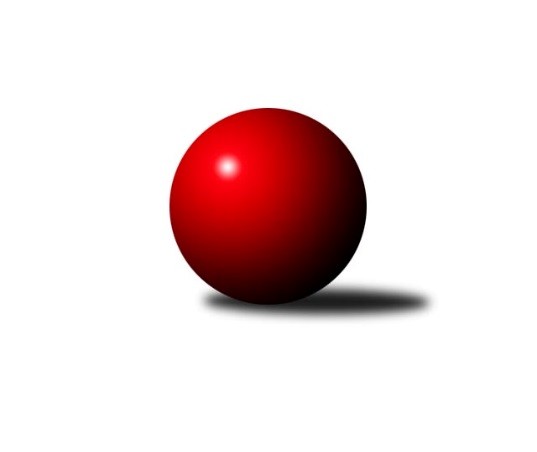 Č.9Ročník 2011/2012	16.7.2024 3. KLM C 2011/2012Statistika 9. kolaTabulka družstev:		družstvo	záp	výh	rem	proh	skore	sety	průměr	body	plné	dorážka	chyby	1.	TJ Prostějov ˝A˝	9	7	0	2	47.5 : 24.5 	(122.0 : 94.0)	3162	14	2105	1057	22.7	2.	SK Camo Slavičín ˝A˝	9	7	0	2	44.0 : 28.0 	(112.5 : 103.5)	3138	14	2140	998	26.9	3.	TJ Horní Benešov ˝A˝	9	6	1	2	47.5 : 24.5 	(117.5 : 98.5)	3204	13	2170	1035	25.8	4.	KK Zábřeh ˝B˝	9	6	0	3	44.0 : 28.0 	(124.5 : 91.5)	3157	12	2146	1012	29	5.	TJ Spartak Přerov ˝B˝	9	5	0	4	43.5 : 28.5 	(119.0 : 97.0)	3172	10	2158	1014	27.2	6.	SKK Ostrava ˝A˝	9	5	0	4	36.5 : 35.5 	(117.5 : 98.5)	3132	10	2120	1013	37	7.	TJ Sokol Michálkovice ˝B˝	9	4	0	5	38.0 : 34.0 	(111.0 : 105.0)	3124	8	2127	997	35.1	8.	SKK Jeseník ˝A˝	9	3	2	4	33.0 : 39.0 	(103.0 : 113.0)	3042	8	2077	965	39.2	9.	TJ  Krnov ˝A˝	9	3	1	5	27.0 : 45.0 	(93.5 : 122.5)	3094	7	2124	970	44.3	10.	TJ Sokol Machová ˝A˝	9	2	1	6	27.0 : 45.0 	(88.5 : 127.5)	3052	5	2092	961	37.4	11.	HKK Olomouc ˝B˝	9	2	0	7	22.0 : 50.0 	(93.0 : 123.0)	3071	4	2115	955	36.2	12.	TJ Tatran Litovel ˝A˝	9	1	1	7	22.0 : 50.0 	(94.0 : 122.0)	3074	3	2109	965	32.3Tabulka doma:		družstvo	záp	výh	rem	proh	skore	sety	průměr	body	maximum	minimum	1.	SK Camo Slavičín ˝A˝	5	5	0	0	29.0 : 11.0 	(67.5 : 52.5)	3240	10	3332	3161	2.	KK Zábřeh ˝B˝	4	4	0	0	25.0 : 7.0 	(59.0 : 37.0)	3275	8	3342	3246	3.	TJ Prostějov ˝A˝	5	4	0	1	27.0 : 13.0 	(67.5 : 52.5)	3135	8	3169	3075	4.	TJ Horní Benešov ˝A˝	5	4	0	1	25.5 : 14.5 	(60.5 : 59.5)	3216	8	3291	3159	5.	TJ Spartak Přerov ˝B˝	4	3	0	1	23.0 : 9.0 	(57.5 : 38.5)	3337	6	3386	3263	6.	TJ Sokol Michálkovice ˝B˝	4	3	0	1	23.0 : 9.0 	(57.5 : 38.5)	3059	6	3098	3016	7.	SKK Ostrava ˝A˝	4	3	0	1	20.5 : 11.5 	(58.0 : 38.0)	3040	6	3136	2996	8.	TJ Sokol Machová ˝A˝	4	2	0	2	17.0 : 15.0 	(47.5 : 48.5)	3111	4	3161	3053	9.	TJ  Krnov ˝A˝	4	2	0	2	11.0 : 21.0 	(40.0 : 56.0)	3031	4	3148	2966	10.	SKK Jeseník ˝A˝	5	1	2	2	20.0 : 20.0 	(62.5 : 57.5)	3088	4	3106	3069	11.	HKK Olomouc ˝B˝	5	2	0	3	16.0 : 24.0 	(56.0 : 64.0)	3142	4	3247	3043	12.	TJ Tatran Litovel ˝A˝	5	1	1	3	16.0 : 24.0 	(57.0 : 63.0)	3084	3	3110	3037Tabulka venku:		družstvo	záp	výh	rem	proh	skore	sety	průměr	body	maximum	minimum	1.	TJ Prostějov ˝A˝	4	3	0	1	20.5 : 11.5 	(54.5 : 41.5)	3169	6	3244	3095	2.	TJ Horní Benešov ˝A˝	4	2	1	1	22.0 : 10.0 	(57.0 : 39.0)	3226	5	3321	3104	3.	SK Camo Slavičín ˝A˝	4	2	0	2	15.0 : 17.0 	(45.0 : 51.0)	3113	4	3153	3084	4.	SKK Jeseník ˝A˝	4	2	0	2	13.0 : 19.0 	(40.5 : 55.5)	3031	4	3184	2828	5.	TJ Spartak Přerov ˝B˝	5	2	0	3	20.5 : 19.5 	(61.5 : 58.5)	3139	4	3176	3090	6.	KK Zábřeh ˝B˝	5	2	0	3	19.0 : 21.0 	(65.5 : 54.5)	3128	4	3242	2960	7.	SKK Ostrava ˝A˝	5	2	0	3	16.0 : 24.0 	(59.5 : 60.5)	3151	4	3332	3038	8.	TJ  Krnov ˝A˝	5	1	1	3	16.0 : 24.0 	(53.5 : 66.5)	3107	3	3183	2992	9.	TJ Sokol Michálkovice ˝B˝	5	1	0	4	15.0 : 25.0 	(53.5 : 66.5)	3137	2	3223	3012	10.	TJ Sokol Machová ˝A˝	5	0	1	4	10.0 : 30.0 	(41.0 : 79.0)	3041	1	3185	2939	11.	TJ Tatran Litovel ˝A˝	4	0	0	4	6.0 : 26.0 	(37.0 : 59.0)	3072	0	3171	2915	12.	HKK Olomouc ˝B˝	4	0	0	4	6.0 : 26.0 	(37.0 : 59.0)	3053	0	3186	2965Tabulka podzimní části:		družstvo	záp	výh	rem	proh	skore	sety	průměr	body	doma	venku	1.	TJ Prostějov ˝A˝	9	7	0	2	47.5 : 24.5 	(122.0 : 94.0)	3162	14 	4 	0 	1 	3 	0 	1	2.	SK Camo Slavičín ˝A˝	9	7	0	2	44.0 : 28.0 	(112.5 : 103.5)	3138	14 	5 	0 	0 	2 	0 	2	3.	TJ Horní Benešov ˝A˝	9	6	1	2	47.5 : 24.5 	(117.5 : 98.5)	3204	13 	4 	0 	1 	2 	1 	1	4.	KK Zábřeh ˝B˝	9	6	0	3	44.0 : 28.0 	(124.5 : 91.5)	3157	12 	4 	0 	0 	2 	0 	3	5.	TJ Spartak Přerov ˝B˝	9	5	0	4	43.5 : 28.5 	(119.0 : 97.0)	3172	10 	3 	0 	1 	2 	0 	3	6.	SKK Ostrava ˝A˝	9	5	0	4	36.5 : 35.5 	(117.5 : 98.5)	3132	10 	3 	0 	1 	2 	0 	3	7.	TJ Sokol Michálkovice ˝B˝	9	4	0	5	38.0 : 34.0 	(111.0 : 105.0)	3124	8 	3 	0 	1 	1 	0 	4	8.	SKK Jeseník ˝A˝	9	3	2	4	33.0 : 39.0 	(103.0 : 113.0)	3042	8 	1 	2 	2 	2 	0 	2	9.	TJ  Krnov ˝A˝	9	3	1	5	27.0 : 45.0 	(93.5 : 122.5)	3094	7 	2 	0 	2 	1 	1 	3	10.	TJ Sokol Machová ˝A˝	9	2	1	6	27.0 : 45.0 	(88.5 : 127.5)	3052	5 	2 	0 	2 	0 	1 	4	11.	HKK Olomouc ˝B˝	9	2	0	7	22.0 : 50.0 	(93.0 : 123.0)	3071	4 	2 	0 	3 	0 	0 	4	12.	TJ Tatran Litovel ˝A˝	9	1	1	7	22.0 : 50.0 	(94.0 : 122.0)	3074	3 	1 	1 	3 	0 	0 	4Tabulka jarní části:		družstvo	záp	výh	rem	proh	skore	sety	průměr	body	doma	venku	1.	TJ Spartak Přerov ˝B˝	0	0	0	0	0.0 : 0.0 	(0.0 : 0.0)	0	0 	0 	0 	0 	0 	0 	0 	2.	TJ  Krnov ˝A˝	0	0	0	0	0.0 : 0.0 	(0.0 : 0.0)	0	0 	0 	0 	0 	0 	0 	0 	3.	SKK Jeseník ˝A˝	0	0	0	0	0.0 : 0.0 	(0.0 : 0.0)	0	0 	0 	0 	0 	0 	0 	0 	4.	TJ Sokol Machová ˝A˝	0	0	0	0	0.0 : 0.0 	(0.0 : 0.0)	0	0 	0 	0 	0 	0 	0 	0 	5.	TJ Prostějov ˝A˝	0	0	0	0	0.0 : 0.0 	(0.0 : 0.0)	0	0 	0 	0 	0 	0 	0 	0 	6.	SK Camo Slavičín ˝A˝	0	0	0	0	0.0 : 0.0 	(0.0 : 0.0)	0	0 	0 	0 	0 	0 	0 	0 	7.	KK Zábřeh ˝B˝	0	0	0	0	0.0 : 0.0 	(0.0 : 0.0)	0	0 	0 	0 	0 	0 	0 	0 	8.	SKK Ostrava ˝A˝	0	0	0	0	0.0 : 0.0 	(0.0 : 0.0)	0	0 	0 	0 	0 	0 	0 	0 	9.	TJ Sokol Michálkovice ˝B˝	0	0	0	0	0.0 : 0.0 	(0.0 : 0.0)	0	0 	0 	0 	0 	0 	0 	0 	10.	HKK Olomouc ˝B˝	0	0	0	0	0.0 : 0.0 	(0.0 : 0.0)	0	0 	0 	0 	0 	0 	0 	0 	11.	TJ Horní Benešov ˝A˝	0	0	0	0	0.0 : 0.0 	(0.0 : 0.0)	0	0 	0 	0 	0 	0 	0 	0 	12.	TJ Tatran Litovel ˝A˝	0	0	0	0	0.0 : 0.0 	(0.0 : 0.0)	0	0 	0 	0 	0 	0 	0 	0 Zisk bodů pro družstvo:		jméno hráče	družstvo	body	zápasy	v %	dílčí body	sety	v %	1.	Václav Smejkal 	SKK Jeseník ˝A˝ 	9	/	9	(100%)	24	/	36	(67%)	2.	Petr Pospíšilík 	TJ Prostějov ˝A˝ 	8	/	9	(89%)	26	/	36	(72%)	3.	Bronislav Diviš 	TJ Prostějov ˝A˝ 	7.5	/	9	(83%)	24.5	/	36	(68%)	4.	Jiří Trnka 	SKK Ostrava ˝A˝ 	7	/	9	(78%)	25	/	36	(69%)	5.	Michal Smejkal 	SKK Jeseník ˝A˝ 	7	/	9	(78%)	20	/	36	(56%)	6.	Michal Klich 	TJ Horní Benešov ˝A˝ 	6.5	/	8	(81%)	21	/	32	(66%)	7.	Vladimír Mánek 	TJ Spartak Přerov ˝B˝ 	6.5	/	9	(72%)	20	/	36	(56%)	8.	Michal Zych 	TJ Sokol Michálkovice ˝B˝ 	6	/	7	(86%)	16	/	28	(57%)	9.	Petr Vácha 	TJ Spartak Přerov ˝B˝ 	6	/	8	(75%)	20	/	32	(63%)	10.	Michal Albrecht 	KK Zábřeh ˝B˝ 	6	/	9	(67%)	24.5	/	36	(68%)	11.	Petr Holas 	SKK Ostrava ˝A˝ 	6	/	9	(67%)	23	/	36	(64%)	12.	Miroslav Petřek ml.	TJ Horní Benešov ˝A˝ 	6	/	9	(67%)	22.5	/	36	(63%)	13.	Miroslav Míšek 	TJ Sokol Machová ˝A˝ 	6	/	9	(67%)	21.5	/	36	(60%)	14.	Petr Řepecký 	TJ Sokol Michálkovice ˝B˝ 	6	/	9	(67%)	20	/	36	(56%)	15.	Petr Dankovič 	TJ Horní Benešov ˝A˝ 	6	/	9	(67%)	18.5	/	36	(51%)	16.	Martin Marek 	KK Zábřeh ˝B˝ 	6	/	9	(67%)	17	/	36	(47%)	17.	Milan Kanda 	TJ Spartak Přerov ˝B˝ 	5	/	7	(71%)	21	/	28	(75%)	18.	Miroslav Talášek 	TJ Tatran Litovel ˝A˝ 	5	/	7	(71%)	18	/	28	(64%)	19.	Josef Karafiát 	KK Zábřeh ˝B˝ 	5	/	8	(63%)	21	/	32	(66%)	20.	Roman Rolenc 	TJ Prostějov ˝A˝ 	5	/	8	(63%)	20.5	/	32	(64%)	21.	Josef Linhart 	TJ Sokol Michálkovice ˝B˝ 	5	/	8	(63%)	20	/	32	(63%)	22.	Stanislav Beňa st.	TJ Spartak Přerov ˝B˝ 	5	/	8	(63%)	18	/	32	(56%)	23.	Libor Pekárek ml. 	SK Camo Slavičín ˝A˝ 	5	/	8	(63%)	17.5	/	32	(55%)	24.	Jiří Čamek 	TJ Tatran Litovel ˝A˝ 	5	/	8	(63%)	16	/	32	(50%)	25.	Jiří Fárek 	SKK Jeseník ˝A˝ 	5	/	9	(56%)	20.5	/	36	(57%)	26.	Kamil Kubeša 	TJ Horní Benešov ˝A˝ 	5	/	9	(56%)	18	/	36	(50%)	27.	Bohuslav Čuba 	TJ Horní Benešov ˝A˝ 	5	/	9	(56%)	17	/	36	(47%)	28.	Milan Dovrtěl 	TJ Sokol Machová ˝A˝ 	5	/	9	(56%)	16.5	/	36	(46%)	29.	Marek Ollinger 	KK Zábřeh ˝B˝ 	5	/	9	(56%)	16	/	36	(44%)	30.	Petr Černohous 	TJ Prostějov ˝A˝ 	4	/	4	(100%)	11	/	16	(69%)	31.	Radek Malíšek 	HKK Olomouc ˝B˝ 	4	/	5	(80%)	12.5	/	20	(63%)	32.	Jan Pernica 	TJ Prostějov ˝A˝ 	4	/	5	(80%)	11	/	20	(55%)	33.	Jiří Zimek 	SK Camo Slavičín ˝A˝ 	4	/	6	(67%)	11	/	24	(46%)	34.	Karel Ivaniš 	SK Camo Slavičín ˝A˝ 	4	/	7	(57%)	16	/	28	(57%)	35.	Jiří Michálek 	KK Zábřeh ˝B˝ 	4	/	8	(50%)	20	/	32	(63%)	36.	Václav Hrejzek 	TJ Sokol Michálkovice ˝B˝ 	4	/	8	(50%)	16.5	/	32	(52%)	37.	Josef Jurášek 	TJ Sokol Michálkovice ˝B˝ 	4	/	8	(50%)	15.5	/	32	(48%)	38.	Jiří Jedlička 	TJ  Krnov ˝A˝ 	4	/	9	(44%)	18.5	/	36	(51%)	39.	Vlastimil Skopalík 	TJ Horní Benešov ˝A˝ 	4	/	9	(44%)	17.5	/	36	(49%)	40.	Rostislav Gorecký 	SK Camo Slavičín ˝A˝ 	4	/	9	(44%)	17.5	/	36	(49%)	41.	Vladimír Korta 	SKK Ostrava ˝A˝ 	3.5	/	7	(50%)	17	/	28	(61%)	42.	Václav Ondruch 	KK Zábřeh ˝B˝ 	3	/	4	(75%)	9.5	/	16	(59%)	43.	Jiří Forcek 	TJ  Krnov ˝A˝ 	3	/	4	(75%)	9	/	16	(56%)	44.	Jiří Divila ml. 	TJ Spartak Přerov ˝B˝ 	3	/	5	(60%)	11.5	/	20	(58%)	45.	David Pospíšil 	HKK Olomouc ˝B˝ 	3	/	5	(60%)	11	/	20	(55%)	46.	Zdeněk Gajda 	SK Camo Slavičín ˝A˝ 	3	/	6	(50%)	11	/	24	(46%)	47.	Bronislav Fojtík 	SK Camo Slavičín ˝A˝ 	3	/	7	(43%)	16	/	28	(57%)	48.	Pavel Sláma 	SK Camo Slavičín ˝A˝ 	3	/	7	(43%)	14.5	/	28	(52%)	49.	Kamil Axman 	TJ Tatran Litovel ˝A˝ 	3	/	7	(43%)	14	/	28	(50%)	50.	Radek Stoklásek 	TJ Sokol Machová ˝A˝ 	3	/	7	(43%)	12.5	/	28	(45%)	51.	Miroslav Pytel 	SKK Ostrava ˝A˝ 	3	/	7	(43%)	11.5	/	28	(41%)	52.	Vojtěch Venclík 	TJ Spartak Přerov ˝B˝ 	3	/	7	(43%)	10.5	/	28	(38%)	53.	Pavel Gerlich 	SKK Ostrava ˝A˝ 	3	/	8	(38%)	16.5	/	32	(52%)	54.	Miroslav Znojil 	TJ Prostějov ˝A˝ 	3	/	8	(38%)	12	/	32	(38%)	55.	Jaroslav Michalík 	TJ Sokol Machová ˝A˝ 	3	/	9	(33%)	14	/	36	(39%)	56.	Petr Šulák 	SKK Jeseník ˝A˝ 	3	/	9	(33%)	13.5	/	36	(38%)	57.	Vlastimil Grebeníček 	TJ Sokol Machová ˝A˝ 	3	/	9	(33%)	13.5	/	36	(38%)	58.	Martin Koraba 	TJ  Krnov ˝A˝ 	3	/	9	(33%)	12.5	/	36	(35%)	59.	Martin Weiss 	TJ  Krnov ˝A˝ 	2	/	3	(67%)	10	/	12	(83%)	60.	Milan Šula 	KK Zábřeh ˝B˝ 	2	/	4	(50%)	10	/	16	(63%)	61.	Radek Foltýn 	SKK Ostrava ˝A˝ 	2	/	5	(40%)	11	/	20	(55%)	62.	Aleš Čapka 	HKK Olomouc ˝B˝ 	2	/	5	(40%)	10	/	20	(50%)	63.	Jiří Vrba  	SKK Jeseník ˝A˝ 	2	/	6	(33%)	13	/	24	(54%)	64.	Jiří Kropáč 	HKK Olomouc ˝B˝ 	2	/	6	(33%)	12	/	24	(50%)	65.	František Baleka 	TJ Tatran Litovel ˝A˝ 	2	/	6	(33%)	10	/	24	(42%)	66.	Jiří Divila st. 	TJ Spartak Přerov ˝B˝ 	2	/	6	(33%)	9	/	24	(38%)	67.	Petr Jurášek 	TJ Sokol Michálkovice ˝B˝ 	2	/	6	(33%)	8	/	24	(33%)	68.	Tomáš Rechtoris 	TJ Sokol Michálkovice ˝B˝ 	2	/	7	(29%)	13	/	28	(46%)	69.	Milan Sekanina 	HKK Olomouc ˝B˝ 	2	/	7	(29%)	12	/	28	(43%)	70.	Josef Jurda 	TJ Prostějov ˝A˝ 	2	/	7	(29%)	11	/	28	(39%)	71.	Jan Tögel 	HKK Olomouc ˝B˝ 	2	/	7	(29%)	11	/	28	(39%)	72.	Dušan Říha 	HKK Olomouc ˝B˝ 	2	/	8	(25%)	14.5	/	32	(45%)	73.	Libor Tkáč 	SKK Ostrava ˝A˝ 	2	/	8	(25%)	12.5	/	32	(39%)	74.	David Čulík 	TJ Tatran Litovel ˝A˝ 	2	/	8	(25%)	12	/	32	(38%)	75.	Vlastimil Kotrla 	TJ  Krnov ˝A˝ 	2	/	9	(22%)	15	/	36	(42%)	76.	Petr Vaněk 	TJ  Krnov ˝A˝ 	2	/	9	(22%)	13	/	36	(36%)	77.	Václav Švub 	KK Zábřeh ˝B˝ 	1	/	1	(100%)	3	/	4	(75%)	78.	Jaromír Hendrych ml. 	TJ Horní Benešov ˝A˝ 	1	/	1	(100%)	3	/	4	(75%)	79.	Pavel Pekárek 	SK Camo Slavičín ˝A˝ 	1	/	1	(100%)	3	/	4	(75%)	80.	Petr Bařinka 	SK Camo Slavičín ˝A˝ 	1	/	1	(100%)	2	/	4	(50%)	81.	Jakub Mokoš 	TJ Tatran Litovel ˝A˝ 	1	/	1	(100%)	2	/	4	(50%)	82.	Pavel Čech 	TJ Sokol Michálkovice ˝B˝ 	1	/	1	(100%)	2	/	4	(50%)	83.	František Vícha 	TJ  Krnov ˝A˝ 	1	/	2	(50%)	2	/	8	(25%)	84.	Jaroslav Lakomý 	TJ  Krnov ˝A˝ 	1	/	3	(33%)	6	/	12	(50%)	85.	Petr Axman 	TJ Tatran Litovel ˝A˝ 	1	/	4	(25%)	7.5	/	16	(47%)	86.	Miroslav Setinský 	SKK Jeseník ˝A˝ 	1	/	4	(25%)	4	/	16	(25%)	87.	Bedřich Pluhař 	TJ  Krnov ˝A˝ 	1	/	5	(20%)	6.5	/	20	(33%)	88.	Jiří Kráčmar 	TJ Tatran Litovel ˝A˝ 	1	/	6	(17%)	7.5	/	24	(31%)	89.	Bohuslav Husek 	TJ Sokol Machová ˝A˝ 	1	/	9	(11%)	10.5	/	36	(29%)	90.	Karel Kučera 	SKK Jeseník ˝A˝ 	0	/	1	(0%)	2	/	4	(50%)	91.	Miloslav  Compel 	KK Zábřeh ˝B˝ 	0	/	1	(0%)	1.5	/	4	(38%)	92.	Rostislav  Cundrla 	SKK Jeseník ˝A˝ 	0	/	1	(0%)	1	/	4	(25%)	93.	Jiří Chylík 	TJ  Krnov ˝A˝ 	0	/	1	(0%)	1	/	4	(25%)	94.	Radek Husek 	TJ Sokol Machová ˝A˝ 	0	/	1	(0%)	0	/	4	(0%)	95.	Jaroslav Pěcha 	TJ Spartak Přerov ˝B˝ 	0	/	1	(0%)	0	/	4	(0%)	96.	Petr  Šulák ml. 	SKK Jeseník ˝A˝ 	0	/	1	(0%)	0	/	4	(0%)	97.	Jaromír Měřil 	TJ Sokol Machová ˝A˝ 	0	/	1	(0%)	0	/	4	(0%)	98.	Stanislav Brosinger 	TJ Tatran Litovel ˝A˝ 	0	/	2	(0%)	3	/	8	(38%)	99.	Jakub Smejkal 	SKK Jeseník ˝A˝ 	0	/	2	(0%)	2	/	8	(25%)	100.	Jaroslav Navrátil 	SKK Jeseník ˝A˝ 	0	/	3	(0%)	3	/	12	(25%)	101.	Martin Jindra 	TJ Tatran Litovel ˝A˝ 	0	/	4	(0%)	3	/	16	(19%)	102.	Josef Čapka 	HKK Olomouc ˝B˝ 	0	/	5	(0%)	4	/	20	(20%)Průměry na kuželnách:		kuželna	průměr	plné	dorážka	chyby	výkon na hráče	1.	TJ Spartak Přerov, 1-6	3276	2207	1069	29.4	(546.1)	2.	KK Zábřeh, 1-4	3217	2162	1055	25.1	(536.3)	3.	KC Zlín, 1-4	3200	2159	1040	31.0	(533.3)	4.	HKK Olomouc, 1-8	3159	2144	1014	32.9	(526.5)	5.	 Horní Benešov, 1-4	3134	2140	994	34.1	(522.5)	6.	TJ  Prostějov, 1-4	3108	2112	996	30.1	(518.1)	7.	Sokol Přemyslovice, 1-4	3107	2105	1001	29.6	(517.9)	8.	KK Kroměříž, 1-4	3100	2116	984	32.8	(516.7)	9.	SKK Jeseník, 1-4	3088	2113	974	38.0	(514.7)	10.	TJ Sokol Bohumín, 1-4	3011	2081	929	38.4	(501.9)	11.	TJ VOKD Poruba, 1-4	3008	2060	948	38.0	(501.4)Nejlepší výkony na kuželnách:TJ Spartak Přerov, 1-6TJ Spartak Přerov ˝B˝	3386	6. kolo	Vladimír Mánek 	TJ Spartak Přerov ˝B˝	600	4. koloTJ Spartak Přerov ˝B˝	3384	4. kolo	Vladimír Mánek 	TJ Spartak Přerov ˝B˝	598	6. koloSKK Ostrava ˝A˝	3332	2. kolo	Milan Kanda 	TJ Spartak Přerov ˝B˝	597	2. koloTJ Spartak Přerov ˝B˝	3315	2. kolo	Petr Holas 	SKK Ostrava ˝A˝	586	2. koloTJ Spartak Přerov ˝B˝	3263	8. kolo	Petr Vácha 	TJ Spartak Přerov ˝B˝	580	6. koloTJ Sokol Machová ˝A˝	3185	8. kolo	Jiří Divila ml. 	TJ Spartak Přerov ˝B˝	579	4. koloTJ  Krnov ˝A˝	3183	4. kolo	Jiří Jedlička 	TJ  Krnov ˝A˝	576	4. koloTJ Sokol Michálkovice ˝B˝	3167	6. kolo	Vojtěch Venclík 	TJ Spartak Přerov ˝B˝	574	6. kolo		. kolo	Vladimír Korta 	SKK Ostrava ˝A˝	573	2. kolo		. kolo	Pavel Gerlich 	SKK Ostrava ˝A˝	568	2. koloKK Zábřeh, 1-4KK Zábřeh ˝B˝	3342	6. kolo	Bronislav Diviš 	TJ Prostějov ˝A˝	636	2. koloKK Zábřeh ˝B˝	3265	4. kolo	Jiří Michálek 	KK Zábřeh ˝B˝	593	6. koloKK Zábřeh ˝B˝	3247	2. kolo	Petr Řepecký 	TJ Sokol Michálkovice ˝B˝	570	8. koloKK Zábřeh ˝B˝	3246	8. kolo	Josef Karafiát 	KK Zábřeh ˝B˝	569	6. koloTJ Prostějov ˝A˝	3244	2. kolo	Václav Ondruch 	KK Zábřeh ˝B˝	568	4. koloTJ Sokol Michálkovice ˝B˝	3223	8. kolo	Martin Marek 	KK Zábřeh ˝B˝	568	4. koloSKK Ostrava ˝A˝	3122	6. kolo	Michal Albrecht 	KK Zábřeh ˝B˝	565	2. koloTJ Tatran Litovel ˝A˝	3053	4. kolo	Petr Holas 	SKK Ostrava ˝A˝	565	6. kolo		. kolo	Michal Albrecht 	KK Zábřeh ˝B˝	561	6. kolo		. kolo	Václav Ondruch 	KK Zábřeh ˝B˝	561	8. koloKC Zlín, 1-4SK Camo Slavičín ˝A˝	3332	9. kolo	Bronislav Fojtík 	SK Camo Slavičín ˝A˝	596	7. koloSK Camo Slavičín ˝A˝	3258	5. kolo	Jiří Trnka 	SKK Ostrava ˝A˝	580	1. koloSK Camo Slavičín ˝A˝	3244	7. kolo	Pavel Sláma 	SK Camo Slavičín ˝A˝	580	9. koloSK Camo Slavičín ˝A˝	3205	1. kolo	Karel Ivaniš 	SK Camo Slavičín ˝A˝	575	9. koloTJ Horní Benešov ˝A˝	3198	7. kolo	David Pospíšil 	HKK Olomouc ˝B˝	569	9. koloHKK Olomouc ˝B˝	3186	9. kolo	Jaromír Hendrych ml. 	TJ Horní Benešov ˝A˝	569	7. koloSK Camo Slavičín ˝A˝	3161	3. kolo	Jiří Zimek 	SK Camo Slavičín ˝A˝	566	9. koloKK Zábřeh ˝B˝	3150	5. kolo	Libor Pekárek ml. 	SK Camo Slavičín ˝A˝	565	5. koloTJ Sokol Michálkovice ˝B˝	3148	3. kolo	Marek Ollinger 	KK Zábřeh ˝B˝	558	5. koloSKK Ostrava ˝A˝	3118	1. kolo	Bronislav Fojtík 	SK Camo Slavičín ˝A˝	556	1. koloHKK Olomouc, 1-8TJ Horní Benešov ˝A˝	3282	5. kolo	David Pospíšil 	HKK Olomouc ˝B˝	576	8. koloHKK Olomouc ˝B˝	3247	8. kolo	Aleš Čapka 	HKK Olomouc ˝B˝	575	8. koloKK Zábřeh ˝B˝	3242	3. kolo	Vladimír Mánek 	TJ Spartak Přerov ˝B˝	568	7. koloHKK Olomouc ˝B˝	3177	5. kolo	David Pospíšil 	HKK Olomouc ˝B˝	565	5. koloTJ Spartak Přerov ˝B˝	3176	7. kolo	Bohuslav Čuba 	TJ Horní Benešov ˝A˝	562	5. koloTJ Tatran Litovel ˝A˝	3171	8. kolo	Miroslav Petřek ml.	TJ Horní Benešov ˝A˝	558	5. koloHKK Olomouc ˝B˝	3122	7. kolo	Martin Marek 	KK Zábřeh ˝B˝	556	3. koloHKK Olomouc ˝B˝	3120	1. kolo	Jiří Kropáč 	HKK Olomouc ˝B˝	553	8. koloHKK Olomouc ˝B˝	3043	3. kolo	Michal Albrecht 	KK Zábřeh ˝B˝	550	3. koloTJ Sokol Michálkovice ˝B˝	3012	1. kolo	Martin Jindra 	TJ Tatran Litovel ˝A˝	548	8. kolo Horní Benešov, 1-4TJ Horní Benešov ˝A˝	3321	9. kolo	Vlastimil Skopalík 	TJ Horní Benešov ˝A˝	584	9. koloTJ Horní Benešov ˝A˝	3291	6. kolo	Petr Pospíšilík 	TJ Prostějov ˝A˝	581	4. koloTJ Horní Benešov ˝A˝	3245	8. kolo	Bohuslav Čuba 	TJ Horní Benešov ˝A˝	572	6. koloTJ Horní Benešov ˝A˝	3199	3. kolo	Bohuslav Čuba 	TJ Horní Benešov ˝A˝	571	4. koloTJ Horní Benešov ˝A˝	3188	1. kolo	Michal Klich 	TJ Horní Benešov ˝A˝	565	9. koloTJ Prostějov ˝A˝	3171	4. kolo	Stanislav Beňa st.	TJ Spartak Přerov ˝B˝	561	3. koloTJ Spartak Přerov ˝B˝	3167	3. kolo	Michal Klich 	TJ Horní Benešov ˝A˝	560	1. koloTJ Horní Benešov ˝A˝	3159	4. kolo	Miroslav Petřek ml.	TJ Horní Benešov ˝A˝	560	8. koloTJ Tatran Litovel ˝A˝	3149	6. kolo	Jiří Forcek 	TJ  Krnov ˝A˝	557	2. koloTJ  Krnov ˝A˝	3148	2. kolo	Jiří Čamek 	TJ Tatran Litovel ˝A˝	557	6. koloTJ  Prostějov, 1-4TJ Prostějov ˝A˝	3169	6. kolo	Petr Pospíšilík 	TJ Prostějov ˝A˝	576	6. koloTJ Prostějov ˝A˝	3169	1. kolo	Bronislav Diviš 	TJ Prostějov ˝A˝	575	3. koloSKK Jeseník ˝A˝	3149	3. kolo	Bronislav Diviš 	TJ Prostějov ˝A˝	570	1. koloTJ Prostějov ˝A˝	3146	8. kolo	Jiří Fárek 	SKK Jeseník ˝A˝	568	3. koloTJ Prostějov ˝A˝	3115	5. kolo	Rostislav  Cundrla 	SKK Jeseník ˝A˝	564	3. koloTJ Spartak Přerov ˝B˝	3090	5. kolo	Václav Smejkal 	SKK Jeseník ˝A˝	562	3. koloSK Camo Slavičín ˝A˝	3084	8. kolo	Petr Pospíšilík 	TJ Prostějov ˝A˝	561	8. koloHKK Olomouc ˝B˝	3077	6. kolo	Milan Kanda 	TJ Spartak Přerov ˝B˝	558	5. koloTJ Prostějov ˝A˝	3075	3. kolo	Miroslav Míšek 	TJ Sokol Machová ˝A˝	557	1. koloTJ Sokol Machová ˝A˝	3010	1. kolo	Bronislav Diviš 	TJ Prostějov ˝A˝	555	5. koloSokol Přemyslovice, 1-4SKK Jeseník ˝A˝	3184	5. kolo	Petr Pospíšilík 	TJ Prostějov ˝A˝	582	7. koloTJ Prostějov ˝A˝	3166	7. kolo	Michal Smejkal 	SKK Jeseník ˝A˝	566	5. koloTJ  Krnov ˝A˝	3134	1. kolo	Miroslav Míšek 	TJ Sokol Machová ˝A˝	564	3. koloTJ Tatran Litovel ˝A˝	3110	9. kolo	Miroslav Talášek 	TJ Tatran Litovel ˝A˝	562	9. koloTJ Tatran Litovel ˝A˝	3107	5. kolo	Stanislav Beňa st.	TJ Spartak Přerov ˝B˝	557	9. koloTJ Spartak Přerov ˝B˝	3097	9. kolo	Václav Smejkal 	SKK Jeseník ˝A˝	554	5. koloTJ Tatran Litovel ˝A˝	3093	1. kolo	Petr Axman 	TJ Tatran Litovel ˝A˝	550	1. koloTJ Tatran Litovel ˝A˝	3074	7. kolo	Kamil Axman 	TJ Tatran Litovel ˝A˝	549	3. koloTJ Sokol Machová ˝A˝	3074	3. kolo	Jiří Čamek 	TJ Tatran Litovel ˝A˝	548	7. koloTJ Tatran Litovel ˝A˝	3037	3. kolo	František Baleka 	TJ Tatran Litovel ˝A˝	544	1. koloKK Kroměříž, 1-4TJ Sokol Machová ˝A˝	3161	6. kolo	Miroslav Míšek 	TJ Sokol Machová ˝A˝	571	6. koloSK Camo Slavičín ˝A˝	3153	4. kolo	Milan Dovrtěl 	TJ Sokol Machová ˝A˝	559	2. koloTJ Sokol Machová ˝A˝	3114	4. kolo	Bedřich Pluhař 	TJ  Krnov ˝A˝	557	6. koloTJ Sokol Machová ˝A˝	3114	2. kolo	Miroslav Míšek 	TJ Sokol Machová ˝A˝	547	4. koloKK Zábřeh ˝B˝	3112	9. kolo	Miroslav Míšek 	TJ Sokol Machová ˝A˝	547	2. koloTJ  Krnov ˝A˝	3110	6. kolo	Radek Stoklásek 	TJ Sokol Machová ˝A˝	541	4. koloTJ Sokol Machová ˝A˝	3053	9. kolo	Vlastimil Kotrla 	TJ  Krnov ˝A˝	541	6. koloHKK Olomouc ˝B˝	2983	2. kolo	Martin Koraba 	TJ  Krnov ˝A˝	540	6. kolo		. kolo	Bronislav Fojtík 	SK Camo Slavičín ˝A˝	534	4. kolo		. kolo	Milan Dovrtěl 	TJ Sokol Machová ˝A˝	534	9. koloSKK Jeseník, 1-4TJ Spartak Přerov ˝B˝	3166	1. kolo	Václav Smejkal 	SKK Jeseník ˝A˝	578	6. koloTJ  Krnov ˝A˝	3116	8. kolo	Jiří Fárek 	SKK Jeseník ˝A˝	575	8. koloSKK Jeseník ˝A˝	3106	8. kolo	Vlastimil Kotrla 	TJ  Krnov ˝A˝	569	8. koloTJ Horní Benešov ˝A˝	3104	2. kolo	Pavel Sláma 	SK Camo Slavičín ˝A˝	568	6. koloSK Camo Slavičín ˝A˝	3092	6. kolo	Václav Smejkal 	SKK Jeseník ˝A˝	564	1. koloSKK Jeseník ˝A˝	3091	6. kolo	Milan Kanda 	TJ Spartak Přerov ˝B˝	561	1. koloSKK Jeseník ˝A˝	3091	4. kolo	Michal Klich 	TJ Horní Benešov ˝A˝	546	2. koloSKK Jeseník ˝A˝	3083	1. kolo	Miroslav Petřek ml.	TJ Horní Benešov ˝A˝	543	2. koloSKK Jeseník ˝A˝	3069	2. kolo	Michal Smejkal 	SKK Jeseník ˝A˝	540	2. koloHKK Olomouc ˝B˝	2965	4. kolo	Bedřich Pluhař 	TJ  Krnov ˝A˝	539	8. koloTJ Sokol Bohumín, 1-4TJ Sokol Michálkovice ˝B˝	3098	2. kolo	Pavel Gerlich 	SKK Ostrava ˝A˝	542	4. koloTJ Sokol Michálkovice ˝B˝	3062	9. kolo	Petr Řepecký 	TJ Sokol Michálkovice ˝B˝	541	7. koloTJ Sokol Michálkovice ˝B˝	3060	7. kolo	Milan Dovrtěl 	TJ Sokol Machová ˝A˝	540	7. koloSKK Ostrava ˝A˝	3038	4. kolo	Michal Smejkal 	SKK Jeseník ˝A˝	534	9. koloTJ Sokol Michálkovice ˝B˝	3016	4. kolo	Václav Hrejzek 	TJ Sokol Michálkovice ˝B˝	532	9. koloSKK Jeseník ˝A˝	2963	9. kolo	Michal Zych 	TJ Sokol Michálkovice ˝B˝	531	7. koloTJ Sokol Machová ˝A˝	2939	7. kolo	Josef Linhart 	TJ Sokol Michálkovice ˝B˝	527	9. koloTJ Tatran Litovel ˝A˝	2915	2. kolo	Pavel Čech 	TJ Sokol Michálkovice ˝B˝	526	2. kolo		. kolo	Josef Linhart 	TJ Sokol Michálkovice ˝B˝	525	4. kolo		. kolo	Petr Řepecký 	TJ Sokol Michálkovice ˝B˝	522	4. koloTJ VOKD Poruba, 1-4SKK Ostrava ˝A˝	3136	5. kolo	Libor Tkáč 	SKK Ostrava ˝A˝	565	5. koloTJ Prostějov ˝A˝	3095	9. kolo	Martin Weiss 	TJ  Krnov ˝A˝	546	3. koloSKK Ostrava ˝A˝	3014	9. kolo	Petr Holas 	SKK Ostrava ˝A˝	540	9. koloSKK Ostrava ˝A˝	3012	7. kolo	Jiří Trnka 	SKK Ostrava ˝A˝	539	7. koloTJ Sokol Machová ˝A˝	2996	5. kolo	Roman Rolenc 	TJ Prostějov ˝A˝	537	9. koloSKK Ostrava ˝A˝	2996	3. kolo	Jiří Trnka 	SKK Ostrava ˝A˝	535	5. koloTJ  Krnov ˝A˝	2992	3. kolo	Vlastimil Grebeníček 	TJ Sokol Machová ˝A˝	530	5. koloSKK Jeseník ˝A˝	2828	7. kolo	Jiří Trnka 	SKK Ostrava ˝A˝	530	9. kolo		. kolo	Petr Holas 	SKK Ostrava ˝A˝	526	3. kolo		. kolo	Miroslav Znojil 	TJ Prostějov ˝A˝	526	9. koloČetnost výsledků:	8.0 : 0.0	1x	7.0 : 1.0	11x	6.0 : 2.0	14x	5.5 : 2.5	1x	5.0 : 3.0	7x	4.0 : 4.0	3x	3.0 : 5.0	5x	2.0 : 6.0	6x	1.5 : 6.5	1x	1.0 : 7.0	3x	0.0 : 8.0	2x